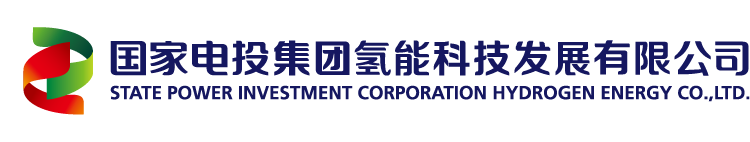 国家电投集团氢能科技发展有限公司2021年高校毕业生招聘公告一、公司简介国家电力投资集团有限公司（简称“国家电投”），世界五百强，我国第五大发电集团之一，三大核电开发建设运营商之一。国家电投资产总额超过一万亿，员工总数约14万人。拥有9家上市公司、公众挂牌公司，是全国唯一拥有水电、火电、核电、新能源资产的综合能源企业集团。国家电投集团氢能科技发展有限公司（简称“氢能公司”）是国家电投实施氢能产业科技创新的平台，于2017年5月注册成立，位于北京市未来科学城东区国家电投科技创新基地。氢能公司定位氢能技术研发与高端制造一体化平台、氢能领域高端人才集聚基地、国有企业市场化改革的先行者、我国氢能行业先进技术引领者。氢能公司致力于建设具有自主核心技术、研发与高端制造一体化、高度市场化的氢能行业创新型领军企业。氢能公司主要从事氢燃料电池技术研发与产品开发、多应用场景氢动力系统开发、先进制储氢技术研发与产品开发、氢安全技术研发与检测检验平台建设等氢能产业技术创新。现根据业务需要，面向高校公开招聘符合岗位任职条件和要求的应届毕业生。如果您有幸加入氢能公司，我们将为您提供良好的职业发展通道,极具上升性的职业发展平台,有竞争力的薪资水平。我们期待您加入这支年轻、有梦想、优秀的创业团队，共同打造氢能行业的创新性领军企业！二、应聘条件（一）全日制普通高等院校硕士及以上学历应届毕业生，特殊专业及北京生源可放宽至重点本科，获得国家认可的2021年度毕业证、学位证；（二）身体健康，品行端正，无违法犯罪记录；（三）学习成绩优秀，具有扎实的专业知识；（四）具有较强的学习能力、沟通能力、抗压能力和团队协作精神；有较强的责任感，勇于创新，吃苦耐劳。（五）岗位、专业需求及工作地点三、简历投递1.通过智联招聘投递简历网申投递链接：https://xiaoyuan.zhaopin.com/company/CC0004788362.二维码投递简历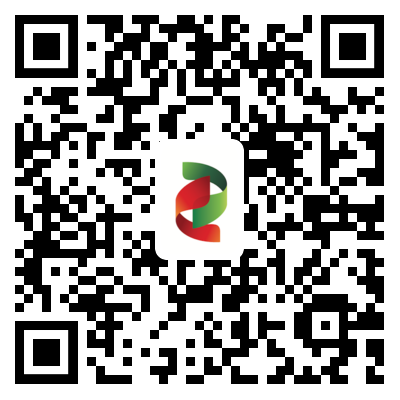 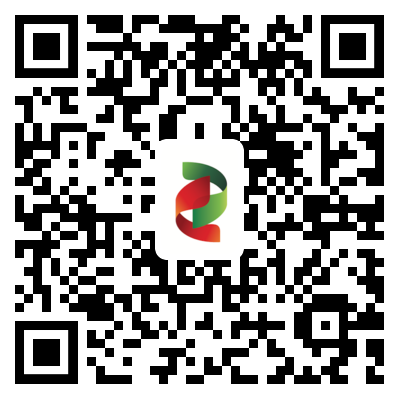 北京、长春             湖北武汉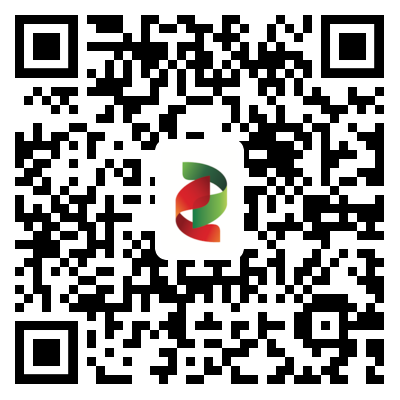 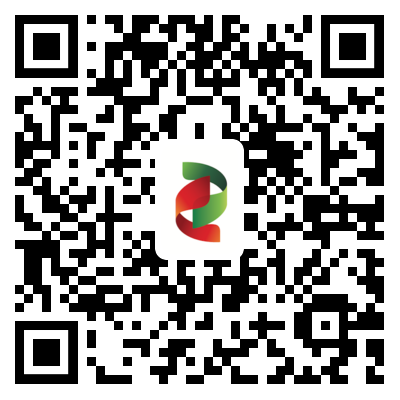 宁波慈溪              宁波江北3邮箱投递邮箱：spichezp@spic.com.cn；邮件主题按照“学校-专业-姓名”格式填写;附《国家电投氢能科技发展有限公司招聘高校毕业生应聘登记表》（附件1）四、招聘流程简历投递→简历审核→面试→审批→签约手续。五、相关事项（一）工作地点：北京市、吉林长春市、浙江宁波市和湖北武汉市。（二）请应聘者确保联系方式填写准确，保持通讯工具的畅通。（三）应聘材料须真实，如有虚假取消应聘资格。六、联系方式北京：010-56987137 ，崔先生武汉：027-84399596 ，方女士宁波江北、长春：0574-56139566 ，赵女士宁波慈溪：0574-56337590 ，岑先生招聘邮箱：spichezp@spic.com.cn通讯地址：北京市昌平区北七家镇未来科学城南区国家电投氢能科技发展有限公司，邮政编码：102209                         2021年03月04日附件1：国家电投氢能科技发展有限公司招聘高校毕业生应聘登记表岗位名称需求专业人数学历要求工作地点催化剂技术研发电化学、计算材料学1博士北京催化剂工艺开发电气工程及自动化1博士北京膜电极成型工艺开发材料科学与工程2博士北京极板设计材料科学与工程1博士北京GDL工艺开发材料科学与工程、化学工程与技术2博士北京质子膜技术研发高分子材料与工程、材料科学与工程2博士北京燃料电池结构设计机械、车辆工程、力学1博士北京产品故障分析电化学、材料类、车辆工程2博士北京燃料电池水热管理与运行策略仿真车辆工程、自动化、工程热物理、流体力学1博士北京仿真程序开发电化学、工程热物理、流体力学、热能与动力工程（多项流与热传质方向）1博士北京燃料电池结构仿真固体力学、工程力学1博士北京燃料电池电堆产品测控技术开发机械工程及自动化、电化学、热能1硕士/博士北京密封技术开发材料、机械1硕士/博士北京燃料电池电堆产品测试开发电化学、热能、工程热物理1硕士/博士北京制储氢催化剂研发材料（腐蚀类）、电化学若干博士北京制储氢膜电极研发材料、电化学若干博士北京制储氢电解槽研发机械、能动、固体力学、流体力学、工程热物理若干博士北京系统仿真研发动力工程、力学1硕士/博士北京控制策略研发控制、自动化1硕士/博士北京氢安全仿真及验证热能工程、动力工程及工程热物理、流体力学、机械工程、电气自动化1博士北京风险评估及防控安全工程、可靠性工程、电气工程、化工设备与机械、自动化2博士北京电气工程师电气工程及其自动化、自动化、电气类1硕士宁波慈溪GDL工艺开发材料科学与工程、化学工程与技术8硕士/博士宁波慈溪系统总体开发岗热动工程、工程热物理、流体力学、热能、车辆工程4本科/硕士/博士宁波江北结构设计岗机械工程、结构力学、材料力学2本科/硕士/博士宁波江北系统仿真开发岗热动工程、工程热物理、流体力学、电化学6本科/硕士/博士宁波江北电气设计岗电气、控制、车辆工程3本科/硕士/博士宁波江北车载氢技术开发岗机械设计执照、流体力学、化工机械、工艺管道、压力设备设计1本科/硕士/博士宁波江北关键设备开发岗机电一体化、车辆工程、流体力学、热能7本科/硕士/博士宁波江北软件开发岗自控、车辆、计算机、电力电子4本科/硕士/博士宁波江北测试评价岗热能、材料、电气、控制、车辆工程2本科/硕士/博士宁波江北售后服务岗电气、自动化、热能、机械10本科及以上宁波江北高分子材料研发电化学、材料、化学、化工机械等相关专业4本科/硕士/博士武汉质子交换膜研发电化学、材料、化学、化工机械等相关专业9本科/硕士/博士武汉功能膜材料研发电化学、材料、化学、化工机械等相关专业5本科/硕士/博士武汉测试评价岗电化学、材料、化学、化工机械等相关专业9本科/硕士/博士武汉电堆集成工艺开发力学、车辆工程、机械制造1本科/硕士/博士武汉燃料电池电堆性能设计电化学、工程热物理、流体动力学、流体机械3本科/硕士/博士武汉燃料电池电堆结构设计力学、车辆工程、机械制造3本科/硕士/博士武汉膜电极成型工艺开发材料科学与工程、化学工程与技术、电化学8本科/硕士/博士武汉GDL工艺开发材料科学与工程、化学工程与技术、电化学2本科/硕士/博士武汉制储氢关键材料研发材料电化学3本科/硕士/博士长春制储氢关键器件研发材料、化学，化工3本科/硕士/博士长春制储氢电解槽研发机械、能动、固体力学、流体力学、工程热物理3本科/硕士/博士长春PEM制氢系统总体设计电气(低压）、热动工程、电化学2本科/硕士/博士长春PEM制氢系统机械设计机械工程2本科/硕士长春PEM制氢系统电气设计电气(低压2本科/硕士长春PEM制氢系统仪控设计仪器仪表或者
或者自动控制2本科/硕士长春现场调试服务机械、电气、自动控制等2本科长春姓    名姓    名性   别性   别出生年月照片照片照片民    族民    族籍   贯籍   贯生源地照片照片照片毕业院校毕业院校所学专业名称所学专业名称专业分类照片照片照片学校类型学校类型在校专业排名在校专业排名学科层次照片照片照片学  历学  历学    位学    位研究方向（研究生）健康状况健康状况政治面貌政治面貌预计毕业时间身份证号身份证号手    机通讯地址通讯地址电子邮件意向岗位意向岗位是否同意调剂是是是是是是掌握何种外语、熟练程度掌握何种外语、熟练程度文体特长文体特长毕业论文题目毕业论文题目学习经历起止时间起止时间起止时间学历和学位学历和学位学校名称学校名称学校名称学校名称所学专业或研究方向所学专业或研究方向所学专业或研究方向是否全日制学习经历学习经历学习经历实践或工作经历起止时间起止时间起止时间单位单位职务（岗位）职务（岗位）职务（岗位）职务（岗位）具体工作要点具体工作要点具体工作要点证明人实践或工作经历实践或工作经历实践或工作经历项目经历项目名称及角色项目名称及角色项目名称及角色起止时间起止时间工作内容及解决的问题工作内容及解决的问题工作内容及解决的问题工作内容及解决的问题工作内容及解决的问题工作内容及解决的问题工作内容及解决的问题工作内容及解决的问题项目经历项目经历项目经历获得证书情况证书名称证书名称证书名称获得时间获得时间发证单位发证单位发证单位级别、成绩级别、成绩级别、成绩证书编号证书编号获得证书情况获得证书情况学术成果情况论文（成果）名称论文（成果）名称论文（成果）名称核心期刊或收录机构名称核心期刊或收录机构名称年度及期次年度及期次年度及期次作者排序作者排序作者排序论文索引号论文索引号学术成果情况学术成果情况获奖情况奖项名称奖项名称奖项名称获得时间获得时间颁发单位颁发单位颁发单位证书编号证书编号证书编号奖项类型奖项类型获奖情况获奖情况获奖情况主要家庭成员或社会关系称谓称谓称谓姓名姓名出生年月出生年月出生年月工作单位及职务（岗位、职称）工作单位及职务（岗位、职称）工作单位及职务（岗位、职称）工作单位及职务（岗位、职称）工作单位及职务（岗位、职称）主要家庭成员或社会关系主要家庭成员或社会关系其他情况说明诚信承诺本人承诺，以上信息均与事实相符，若有虚假，即自愿取消应聘资格。                           承诺人：          本人承诺，以上信息均与事实相符，若有虚假，即自愿取消应聘资格。                           承诺人：          本人承诺，以上信息均与事实相符，若有虚假，即自愿取消应聘资格。                           承诺人：          本人承诺，以上信息均与事实相符，若有虚假，即自愿取消应聘资格。                           承诺人：          本人承诺，以上信息均与事实相符，若有虚假，即自愿取消应聘资格。                           承诺人：          本人承诺，以上信息均与事实相符，若有虚假，即自愿取消应聘资格。                           承诺人：          本人承诺，以上信息均与事实相符，若有虚假，即自愿取消应聘资格。                           承诺人：          本人承诺，以上信息均与事实相符，若有虚假，即自愿取消应聘资格。                           承诺人：          本人承诺，以上信息均与事实相符，若有虚假，即自愿取消应聘资格。                           承诺人：          本人承诺，以上信息均与事实相符，若有虚假，即自愿取消应聘资格。                           承诺人：          本人承诺，以上信息均与事实相符，若有虚假，即自愿取消应聘资格。                           承诺人：          本人承诺，以上信息均与事实相符，若有虚假，即自愿取消应聘资格。                           承诺人：          本人承诺，以上信息均与事实相符，若有虚假，即自愿取消应聘资格。                           承诺人：          